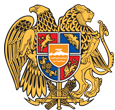 ՀԱՅԱՍՏԱՆԻ ՀԱՆՐԱՊԵՏՈՒԹՅՈՒՆ 
ՏԱՎՈՒՇԻ ՄԱՐԶ
ԴԻԼԻՋԱՆ ՀԱՄԱՅՆՔ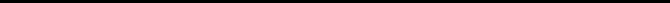 26 հոկտեմբեր 2020թ.ԱՐՁԱՆԱԳՐՈՒԹՅՈՒՆ N 14
ԱՎԱԳԱՆՈՒ ՀԵՐԹԱԿԱՆ ՆԻՍՏԻՀամայնքի ավագանու նիստին ներկա էին ավագանու 4 անդամներ:Բացակա էին` Ռազմիկ Բալինյանը, Սամվել Դավթյանը, Արգամ Թամրազյանը, Արթուր Թամրազյանը, Սուրեն Մելիքյանը, Սահակ Մկրտումյանը, Վարդան Մնացականյանը, Վարդան Մնացականյանը, Դավիթ Սարգսյանը, Գեվորգ Սողոմոնյանը, Տիգրան ՍտեփանյանըՀամայնքի ղեկավարի հրավերով ավագանու նիստին մասնակցում էին`Նիստը վարում էր  ՀՀ Դիլիջան համայնքի ղեկավար` Արմեն ՍանթրոսյանըՆիստը արձանագրում էր ` Սոնա ԵգանյանըՆիստին ներկա է ավագանու 4 անդամներ: Համաձայն  <<Տեղական ինքնակառավարման մասին>> օրենքի 16-րդ հոդվածի 3-րդ մասի նիստը  իրավազոր չէ: 
ՀՀ Դիլիջան համայնքի ղեկավար

ԱՐՄԵՆ ՍԱՆԹՐՈՍՅԱՆ________________Նիստն արձանագրեց`  Սոնա Եգանյանը _________________________________ Ավագանու անդամներՍՈՒՐԵՆ ԳՐԻԳՈՐՅԱՆԳԱՌՆԻԿ ԴԱՎԹՅԱՆՎԱՐԴԱՆ ՀԱԽՎԵՐԴՅԱՆՎԱՐԴԱՆ ՄՈՒԿՈՒՉՅԱՆ